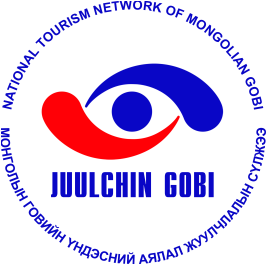 Жуулчин говь ХК-ийн 2019 оны үйл ажиллагааны тайлан 2019 онд  Жуулчин говь ХК нь  Жуулчин хүлээн авах бэлтгэл ажлаа  2019 оны 05-р сарын 24-ноос эхэлж  улмаар 2019 оны 5 сарын 29-наас 2019 оны 10-р сарын 01-ны өдрийг  хүртэл жуулчин хүлээн авч  ажиллалаа.Тайлант жилд байнгын ажлын байрны 4, /Захирал, Нягтлан , манаач-2/.  Гэрээт 35 ажиллагсадтай ажилласан байна. /5 сараас 10 сарын хооронд орж гарсан /    Компани санхүүгийн тайлан тэнцэл, аж ахуйн нэгжийн орлогын албан татвар ,нэмэгдсэн өртгийн албан татвар, нийгмийн даатгал болон бусад татварын тооцоог цаг тухайд нь гаргаж , татвар , нийгмийн даатгалын байгууллагад хуульд заасан хугацаанд хүргүүлсэн.    	 Тайлант онд  ЖГ-1 бааз гадаадын 515,   дотоодын  228, ЖГ-2 бааз гадаадын  2184  дотоодын 783 нийт гадаадын 2699, дотоодын 1011 жуулчин амрагч  хүлээн авлаа.  2019 онд үйл ажиллагааны борлуулалтын цэвэр орлого 242,472,254.00 төгрөг, ногдол ашгийн орлого 1,200.000төгрөг, банкны кредит хүүгийн орлого 538,066 төгрөг,          36,195,728.21 төгрөгний ашигтай ажиллалаа.            Хүснэгт№1  Хүснэгт №1: Татварын байгууллагад Хүснэгт №2:  Зардалд                       Нийт дүн                                                                     203,992,844.21Манай компани үйл ажиллагаа явуулж байх хугацаандаа орон нутгийн иргэдийг аль болох олноор ажлын байраар хангах талаар арга хэмжээ авч үр бүтээлтэй ажилласаар ирсэн. Мөн орон нутгаас зохиогдож байгаа уламжлал болсон үйл ажиллагаанд тогтмол оролцож  тодорхой хэмжээний мөнгөн тусламж үзүүлсээр ирсэн.      Хүснэгт№3                               Нийт дүн:                                                                           4,050,357.00       2019 онд бааз эхлэхэд 35,750,000 төгрөгийг зээл авч гарсан. Зээл авсан мөнгөнөөс 9,597,000 төгрөгний хөрөнгө,/ Цахилгаан бараа, гэрийн бүрээс, хаалга,хаяавч,  гадна гэрэл г.м/ зээлийн хүүгийн зардал, ажилчдын цалин зэрэгт зарцуулсан. Хөрөнгө оруулалтын зээлнээс 50,000,000 төгрөгийн зээл төлсөн. 2017 онд Дүгэрэг ББСБайгууллагаас Фургон авто машиныг 25,955,136.99 төгрөгөөр  зээлээр авч  төлбөрийг гүйцэд төлсөн тохиолдолд нэр дээрээ шилжүүлэх гэрээ байгуулан уг төлбөрөөс         6,455,136.99 төгрөгийг хуваарийн дагуу төлсөн.       2019 онд Жуулчид ялангуяа Солонгос жуулчдын тоо харьцангуй их байлаа. Жуулчин -2 бааз дээр /Хонгорын элс/ жуулчдын буух хандлага ихсэж байна. Жуулчин -2 баазын ресторан 60-70 хүн хүлээн авах хүчин чадалтай ажилласаар ирсэн.Өнгөрсөн оны байдлаас харахад хэрвээ жуулчид ийм маягаар ирвэл рестраны хүчин чадал хүрэлцэхгүй, үүнээс үүдэн үйлчилгээний доголдол гарах магадлал өндөр байна гэсэн дүгнэлтэнд хүрч байна. Мөн люкс гэр маш эрэлт хэрэгцээтэй болж байна.       Бид аялал жуулчлалыг хөгжүүлэх үйлсэд санаачлага гарган ажиллах болно. Тайлан бичсэн                               П.Мөнгөнцэцэг“ЖУУЛЧИН ГОВЬ” ХК-ИЙН ТУЗ-ИЙНТАЙЛАН 2020 оны 3 дугаар сар 13                                                                                Улаанбаатар хот	2019 онд ТУЗ нь 9 гишүүний бүрэлдхүүнтэй ажиллалаа. “Жуулчин говь” ХК нь 2019 оны 5-р сарын 24-нөөс 10-р сарын 01-ныг хүртэл ажилласан байна. 2019 оны хувьд жуулчдын тоо харьцангуй ихсэж /ялангуяа Солонгос жуулчдын /  2 бааз нийт 2699 гадаадын , 1011 дотоодын жуулчдыг тус тус хүлээн авлаа. 	2019 оны жилийн эцсийн тайлангаар 266,719,479 төгрөг 40 мөнгөний орлоготой ажилласнаас   цэвэр борлуулалтын орлого 242,472,254.00 төгрөг, бусад орлого 1,738,066.00 төгрөг ,   203,992,844 төгрөг 21 мөнгөний зардалтай  36,195,728 төгрөг 21 мөнгөний ашигтай ажиллалаа. 	Оны эцсээр татварын байгууллагад ямар нэгэн өр төлбөргүй ажиллаж нийт 30,429,550 төгрөг 18 мөнгөний татварыг улсад төллөө. Хөрөнгө оруулалтын зээлнээс 50,000,000 төгрөг төлсөн. Орон нутагт үйл ажиллагаа явуулж байгаагийн хувьд ажиллах хүчний 90 хувийг орон нутгаас авч ажиллуулж мөн 4,050,357.00 төгрөгийн хандив тусламжийг үзүүллээ. 2019 оны хувьд жуулчдын тоо нэмэгдэж сайн ажилласан гэж дүгнэж байна. Цаашид энэ эрчмээрээ ажиллаад  ашиг орлогоо өсгөвөл яригдаад байгаа ресторан томсгох, люкс гэр нэмж барих зэрэг асуудлуудыг шийдэх хэрэгтэй . Энэ жилийн ашигаас 2 баазын цагаан хэрэглэл шинэчилж, Хонгорын баазын насосын хүчин чадлыг нэмэх шаардлагатай гэж үзэж байна. Санхүүгийн зохицуулах хорооноос гаргасан журмын дагуу Төлөөлөн Удирдах зөвлөлийн ажлыг явуулж ирсэн бөгөөд ажлын шаардлагын дагууКомпанийн дотоод хяналтын журамТУЗ-ийн ажиллах журамМэдээллийн үйл ажиллагааны журмуудыг сайжруулж хувьцаа эзэмшигчдийн хурлаар  хэлэлцүүлж мөрдүүлж ажиллана. ТУЗ-ИЙН ДАРГА                         Г.МӨНХБИЛЭГ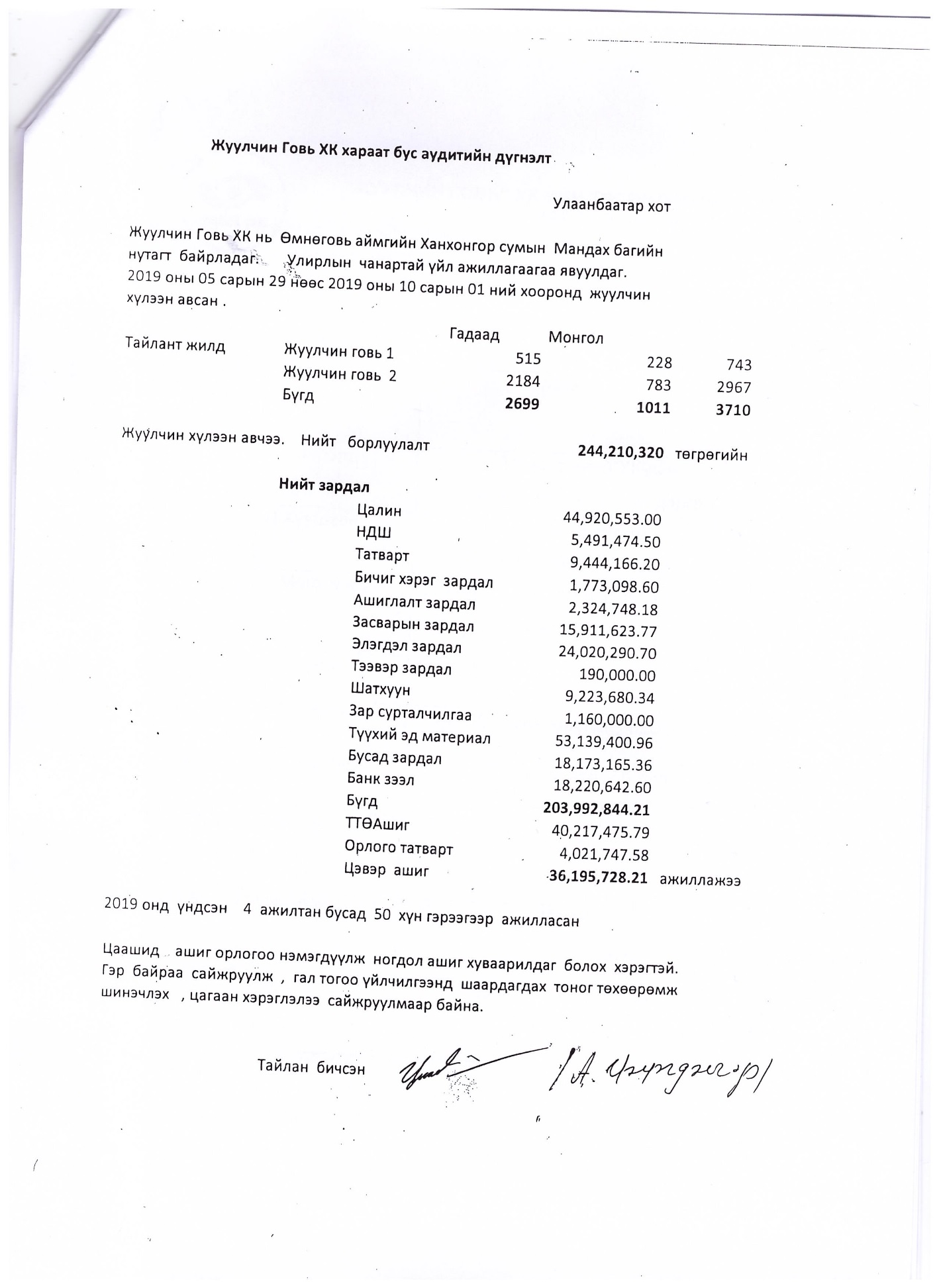 Д/дТатварын төрөлДүн/төгрөгөөр/1НӨАТатварт19,031,871.932ХАОАТатварт2,549,121.163ААНОАтатварт3,247,478.894Үл хөдлөх эд хөрөнгийн албан татварт1,101,078.205Газрын татварт4,500,000.00  Нийт дүн:30,429,550.18Д/дНэр төрөлДүн/төгрөг/1НДШимтгэл5,494,474.502Хүнс            53,139,400.963Шатахууны зардалд9,223,680.34   4Шуудан холбоо, бичиг хэрэгт    1,773,098.605Цалин хөлс  НД хамрагдсан44,920,553.006Ашиглалтын зардалд2,324,748.187Засварын зардалд /машин/8,051,500.00        8Аж ахуйн засварт7,857,223.779маркатенгийн   1,160,000.0010Ачаа тээврийн зардалд190,000.0011Элэгдлийн зардал24,020,290.7012Албан татвар , төлбөр хураамжийн зардал9,444,166.2013Зээлийн хүүгийн зардалд18,220,642.60     14Бусад зардалд18,173,165.36Д/дНэрсЗориулалтДүн/төгрөг/1Сэврэй сум 1 жуулчин 1$ аянд1,570,357.002Хонгорын голын наадамдХонгор наадам       1,130,000.00  3Мандах баг   Багийн ойд  100,000.00    4Ханхонгор сум Сумын наадамд500,000.00    5Сэврэй сумСумын Цагдаагийн газарт500,000.00    6ГГАЖХолбооЭлсний баярт250,000.00